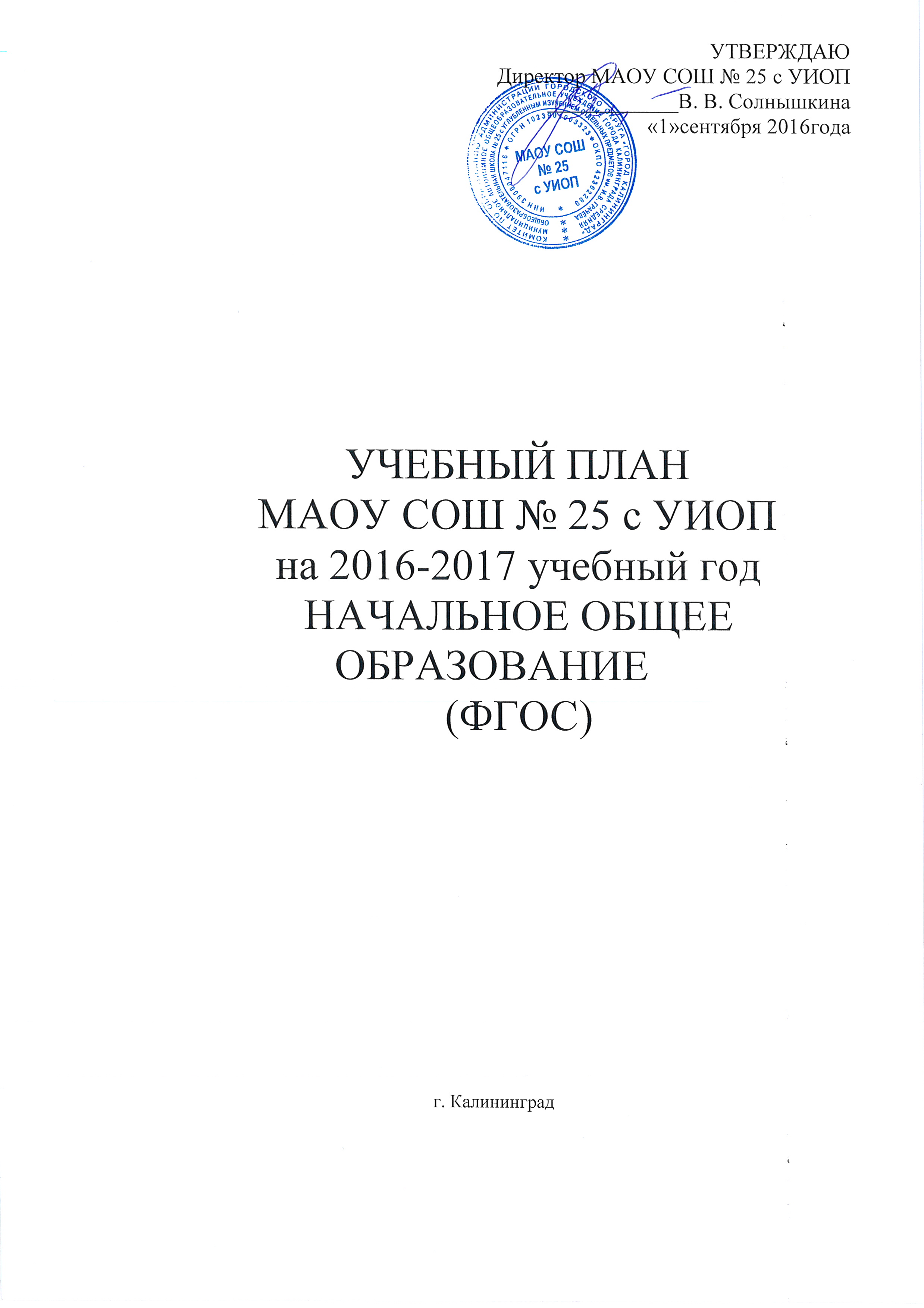 Пояснительная записка Учебный план начального общего образования на 2016-2017 учебный год представляет собой часть ООП НОО МАОУ СОШ № 25с УИОП города Калининграда и разработан на основе следующих нормативно-правовых документов:-Федеральный закон от 29 декабря 2012 года №273-ФЗ «Об образовании в Российской Федерации»;-Санитарно-эпидемиологические требования к условиям и организации обучения в образовательных организациях, утвержденные Постановлением Главного государственного санитарного врача Российской Федерации от 29.12.2010 № 189 «Об утверждении СанПиН 2.4.2.2821-10»;-приказ Министерства образования и науки Российской Федерации от 06.10.2009 г. № 373 «Об утверждении и введении в действие федерального государственного образовательного стандарта начального общего образования» (с дополнениями от 26.11.2010 г. № 1241, от 22.09.2011 № 2357, 18.12.2012 № 1060);-приказ Министерства образования и науки Российской Федерации от 19.12.2014г. № 1598 «Об утверждении федерального государственного образовательного стандарта начального общего образования обучающихся с ограниченными возможностями здоровья;-приказ Министерства образования и науки Российской Федерации от 31 марта 2014 г. № 253 «Об утверждении федерального перечня учебников, рекомендуемых к использованию при реализации имеющих государственную аккредитацию образовательных программ начального общего, основного общего, среднего общего образования»;-приказ Министерства образования и науки Российской Федерации от 10.04.2002 г. № 29/2065-п «Об утверждении учебных планов специальных (коррекционных) образовательных учреждений для обучающихся, воспитанников с отклонениями в развитии»;-примерная основная образовательная программа начального общего образования (одобрена решением федерального учебно-методического объединения по общему образованию (протокол от 8 апреля 2015 г. № 1/15);- письмо Министерства общего профессионального образования РФ от 25.09.2000г. №2021/11-13 «Об организации обучения в первом классе четырехлетней начальной школы»;-приказ Министерства  образования Калининградской области от 20.08.2010 г. № 743/1 «О реализации основных направлений введения федеральных государственных образовательных стандартов начального общего образования в школах Калининградской области, в которых с 1 сентября 2010 года вводится федеральный государственный образовательный стандарт для обучения в первых классах»;-приказ Министерства образования Калининградской области от 23.12.2008 г.  № 2728/1 «Об интегрированном обучении детей с ограниченными возможностями здоровья в общеобразовательных учреждениях»;-методические рекомендации КОИРО 2011 г. «Примерные учебные планы начального общего образования в соответствии с ФГОС»;-устав муниципального автономного общеобразовательного учреждения города Калининграда средней общеобразовательной школы №25 с углубленным изучением отдельных предметов им. И. В.   ГрачёваУчебный план начального общего образования МАОУ СОШ №25 с УИОП г. Калининграда обеспечивает введение в действие и реализацию требований Стандарта, определяет общий объём нагрузки и максимальный объёма удиторной нагрузки обучающихся (в том числе и для детей с ОВЗ); состав и структуру обязательных предметных   областей (для детей с ОВЗ -  и коррекционно-развивающих областей), учебных предметов, курсов, модулей и иных видов учебной деятельности обучающихся по классам (годам обучения);соотношение между  обязательной частью, формируемой  в соответствии с требованиями ФГОС НОО, которая составляет 80% от общего объёма основной образовательной программы начального общего образования и частью, формируемой участниками образовательных отношений, которая составляет 20% от общего объёма основной образовательной программы начального общего образования (п. 15 ФГОС НОО); формы промежуточной аттестации.Обучение  на ступени начального общего образования организовано по четырехлетней программе. В соответствии с особенностями детей, пожеланиями родителей,  согласно профессиональному выбору учителей и с целью создания условий для целостного развития личности ребенка в начальной школе обучение проводится по учебно-методическому комплексу «Перспектива» (классы: 1- Б, Г,2Б,2Г классы), по  образовательной системе  «Школа- 2100» (3 – А,В классы; 4 –Б, Г классы), по системе учебников  «Начальная школа 21 века» (1-А,В; 2-А, В; 3- А,В; 4- Б.Г )Учебный план состоит из двух частей — обязательной части и части, формируемой участниками образовательного процесса, которые обеспечивают достижение личностных, метапредметных и предметных результатов, обозначенных в ООП НОО.Распределение часов обязательной части и части, формируемой участниками образовательных отношений, по годам обучения:Обязательная часть учебного плана отражает содержание образования, которое обеспечивает достижение важнейших задач современного начального образования:-формирование гражданской идентичности обучающихся (в том числе и детей с ОВЗ), приобщение их к общекультурным, национальным и этнокультурным ценностям;-готовность обучающихся (в том числе и детей с ОВЗ) к продолжению образования на последующих ступенях основного общего образования, их приобщение к информационным технологиям;-формирование у обучающихся (в том числе и детей с ОВЗ)  экологической культуры и здорового образа жизни, элементарных правил поведения в экстремальных ситуациях;-развитие личности обучающегося (в том числе и детей с ОВЗ) в соответствии с требованиями современного общества, обеспечивающими возможность успешной социализации и социальной адаптации.Федеральный компонент государственного стандарта начального общего образования устанавливает обязательные для изучения учебные предметы: русский язык, литературное чтение, иностранный язык, математика, окружающий мир, основы религиозных культур и светской этики, изобразительное искусство, музыка, технология, физическая культура.Обязательная часть учебного планаВ 1 классе в период обучения грамоте в рамках образовательных областей «Русский язык» и «Литературное чтение» проводятся уроки обучения грамоте, согласно нарастающей нагрузке по четвертям. С целью эффективности учебного процесса целесообразно на данном этапе проводить интегрированные уроки обучения грамоте  (чтения и письма).Со второго класса в предметной области «Филология» вводится изучение иностранного языка с нагрузкой 2 часа в неделю. В 4-ых классах  вводится изучение комплексного учебного курса «Основы религиозных культур и светской этики»  с нагрузкой 1 час в неделю с обязательным выбором изучаемого модуля родителями (законными представителя) обучающихся один из модулей: основы православной культуры; основы иудейской культуры; основы мусульманской культуры; основы буддийской культуры; основы светской этики; основы мировых религиозных культур. По ОРКСЭ устанавливается безотметочная система обучения.В часть, формируемую участниками образовательных отношений (20% от ООП НОО), входит часть учебного плана, внеаудиторная нагрузка и внеурочная деятельность.Часть учебного плана, формируемая участниками образовательного процесса, обеспечивает личностное развитие обучающегося в соответствии с его индивидуальными потребностями. Время, отводимое на данную часть внутри максимально допустимой недельной нагрузки учащихся, использовано на введение модулей, обеспечивающих различные интересы обучающихся. Предметная область «Филология» представлена учебными предметами «Обучение грамоте (интегративно)», «Русский язык», «Литературное чтение», «Иностранный язык».. 20% учебного времени отведено на внутрипредметные образовательные модули «Развитие речи», «Книжная полка», «Занимательная лингвистика» Модуль «Развитие речи» даёт возможность младшему школьнику познакомиться с закономерностями мира общения, особенностями коммуникации в современном мире; осознать важность владения речью для достижения успехов в личной и общественной жизни; помогает решать задачи формирования универсальных действий на межпредметном уровне.Модуль «Книжная полка»-  данный модуль создает условия для реализации принципа идейно – художественной значимости литературы. Формирование  нравственного сознания и эстетического вкуса младшего школьника; понимание духовной сущности произведений. Сучѐтом особенностей художественной литературы, ее нравственной сущности, влияния на становление личности маленького читателя решение этой задачи приобретает особое значение. В процессе работы с художественным произведением младший школьник осваивает основные нравственно-этические ценности взаимодействия с окружающим миром, получает навык анализа положительных и отрицательных действии героев, событий. Понимание значения эмоциональной окрашенности всех сюжетных линий произведения способствует воспитанию адекватного эмоционального состояния как предпосылки собственного поведения в жизни.Модуль  «Занимательная лингвистика» » занимает важное место в решении практических задач, которые состоят в том, чтобы научить детей правильно и грамотно писать, обогатив речь учащихся, дать начальные сведения по английскому языку, обеспечить разностороннее развитие школьников.Предметная область «Математика» представлена учебным предметом «Математика и информатика». Отличается расширением изучения геометрического материала и изучения величин. При этом изучение арифметического материала, оставаясь стержнем всего курса, осуществляется с возможным паритетом теоретической и прикладной составляющих, а в вычислительном плане особое внимание уделяется способам и технике устных вычислений. 20% от общего количества часов отведено на внурипредметный образовательный модуль «Математика и конструирование».Модуль «Математика и конструирование» в начальной школе предназначен для развития логического, алгоритмического и системного мышления, создания предпосылок успешного освоения учащимися инвариантных фундаментальных знаний и умений в областях, связанных с информатикой, которые вследствие непрерывного обновления и изменения в аппаратных и программных средствах выходят на первое место в формировании научного информационно-технологического потенциала общества. Предметная область «Обществознание и естествознание» представлена учебным предметом «Окружающий мир». целью которого является формирование целостной картины мира и осознание места в нем человека на основе единства рационально-научного познания, с усилением естественно – научного направления. Внутрипредметный образовательный модуль «ОБЖ» представлен 20% от общего количества часов в этой области.Предметная область «Искусство и культура» представлена учебными предметами «Музыка»,«Изобразительное искусство» и «Технология». Музыка предусматривает формирование основ музыкальной культуры учащихся и приобретение первоначального опыта музыкально - творческой деятельности. «Изобразительное искусство» обеспечивает достаточную подготовку школьников для продолжения образования на следующих ступенях системы непрерывного образования. 20% -  внутрипредметный модуль в данной области «Мировая художественная культура», «Проектная деятельность»Цель модуля «Мировая художественная культура» - формирование гармонически развитой и духовно богатой личности, воспитание стремления к самосовершенствованию, развитие познавательной и творческой активности учащихся,  расширение их историко-географических представлений о своём крае, воспитание чувства любви и гордости за свой город (область, страну).Цель модуля «Проектная деятельность» - приобщить младших школьников к исследовательской деятельности и создать для них условия, способствующие  развитию их исследовательских умений. Постоянная жажда новых впечатлений, любознательность, желание экспериментировать,  искать истину, ответы на самостоятельно или кем-то поставленные вопросы, самим задавать эти  вопросы окружающим - важнейшие черты поведения ребенка как дошкольного, так и младшего школьного возраста. Таким образом, исследовательская деятельность - естественное стремление любого ребенка.. Предметная область «Физическая культура» представлена учебным предметом «Физическая культура». 20% отведено на внутрипредметный модуль «Игры  народов мира»В часть, формируемую участниками образовательных отношений, входит и внеурочная деятельность. Внеурочная деятельность на основании приказа Министерства образования и науки РФ от 26.11.2010 №1241 вынесена за рамки учебного плана и осуществляется в соответствии с Планом организации внеурочной деятельности по следующим направлениям: спортивно-оздоровительное, духовно-нравственное воспитание, социальное, общеинтеллектуальное, общекультурное, коррекционное. С целью укрепления физического здоровья учащихся и создания положительного эмоционального настроя в 1-4 классах в рамках внеурочной деятельности «Ритмика»проводится в виде ритмоперемен ежедневно по 8 минут. Формы организации образовательного процесса (в том числе и дистанционное обучение), чередование учебной и внеурочной деятельности в рамках реализации ООП НОО определяет образовательное учреждение и реализует через учебные планы и расписание, ежегодно утверждаемым директором учреждения.В результате изучения всех без исключения предметов на ступени начального общего образования начинается формирование ИКТ-компетентности обучающихся (ФГОС II.11, II.12.2). Для развития потенциала одарённых и талантливых детей могут разрабатываться с участием самих обучающихся и их родителей (законных представителей) индивидуальные учебные планы. Для реализации образовательных потребностей детей с ОВЗ на основании базисного учебного плана начального общего образования, созданного в соответствии с ФГОС НОО, и базисного учебного плана специальных (коррекционных) образовательных учреждений VII (VIII) вида (I вариант) разработаны:- индивидуальные учебные планы для обучения на дому для учащихся 1-4 классов по общеобразовательной программе и программам специальных (коррекционных) общеобразовательных учреждений VII (VIII) вида. При организации образовательного процесса по индивидуальному учебному плану на дому норматив учебной нагрузки учащихся в неделю составляет: начальное общее образование – не менее 8 часов. Для детей с ОВЗ в соответствии с рекомендациями психолого-медико-педагогической комиссии вводятся индивидуально-групповые коррекционные занятия, которые оказываются за пределами максимальной нагрузки обучающихся в рамках внеурочной деятельности во второй половине учебного дня. Обучение организуется как по общим, так и по специальным учебникам, соответствующим программе обучения.  Оценка знаний учащихся с ОВЗ осуществляется в соответствии с программой обучения с учетом особенностей развития ребенка.Режим работы на уровне начального общего образованияНачало 2016-2017 учебного года - 1 сентября 2016 годаПродолжительность учебного года: в 1 классах - 33 недели; во 2 – 4 классах - 34 недели. Окончание учебного года: для 1-4классов -31 мая 2016 годаПродолжительность учебных периодов - учебный год делится на 4 четверти: 1 четверть - 9 недель;2 четверть - 7 недель; 3 четверть - 2-4 классы – 10 недель; 1 классы –9 недель;1 классы  - дополнительные недельные каникулы –третья декада февраля;4 четверть - 8 недель.1-ые классыВ соответствии с Санитарно-эпидемиологическими правилами и нормативами в 1 классе применяется  «ступенчатый» метод постепенного наращивания учебной нагрузки. В сентябре – октябре 3 урока по 35 минут каждый, со II четверти – 4 урока по 35 минут; в III- IV-й четвертях  по 4 урока по 45 минут и 1 день в неделю – не более 5 уроков, за счет урока физической культуры. На основании письма Министерства общего профессионального образования РФ от 25.09.2000г. №2021/11-13 «Об организации обучения в первом классе четырехлетней начальной школы» остальное время в 1-ой четверти (6 часов) и  во 2-ой четверти (1 час) отводится на внеаудиторную нагрузку. Форма проведения занятий – нетрадиционная. В соответствии с возрастными особенностями детей, пожеланиями родителей и удовлетворению потребности в двигательной активности в рамках внеаудиторной нагрузки проводятся в середине учебного дня динамический час и модуль «Наш край».Часы внеаудиторной нагрузки записываются в расписание и электронный  журнал. Распределение часов внеаудиторной нагрузки:Расписание звонков учащихся 1-х классов Расписание звонков составлено с учётом чередования учебной  и внеурочной деятельности.1 класс (1-ое полугодие)1 класс (2-ое полугодие)Учебный план 1а, в  классыМАОУ СОШ № 25 с УИОПна 2016-2017 учебный год(по четвертям / пятидневная рабочая неделя)Система учебников «Начальная школа 21 века» 1а,1вУчебный план 1 «Б», 1 «Г» классовМАОУ СОШ № 25 с УИОПна 2016-2017 учебный год(по четвертям / пятидневная рабочая неделя)Система учебников «Перспектива»2-4-ые классыУчебный план для 2-4  классов составлен на основе федерального государственного образовательного стандарта.Со  2-ого класса  вводится изучение иностранного языка.Предусмотрено деление классов на группы:по иностранному языку.В 4-ых классах  в соответствии с Приказом Министерства образования и науки РФ от 01.02.2012 №74 «О внесении изменений в федеральный базисный учебный план и примерные учебные программы» вводится изучение комплексного учебного курса «Основы религиозных культур и светской этики»  с нагрузкой 1 час в неделю. На основании Инструктивно-нормативного письма Министерства образования и науки РФ «Об обучении основам религиозных культур и светской этики в общеобразовательных учреждениях Российской Федерации» № 08-250 от 22.08.2012  по ОРКСЭ устанавливается безотметочная система обучения.Режим работы Расписание звонков, 2-4 классыРасписание звонков составлено с учётом чередования учебной  и внеурочной деятельности.Учебный план 2 –х классов МАОУ СОШ №25 с УИОПна 2016-2017 учебный год(по четвертям / пятидневная учебная неделя)Система учебников «Начальная школа  21 века»-  2а,2в классыСистема учебников «Перспектива» - 2б, 2г классыЧасть учебного плана, формируемая участниками образовательных отношений Внутрипредметные модули -  20 %.Учебный план 3–х классов МАОУ СОШ №25 с УИОПна 2016-2017 учебный год(по четвертям / пятидневная учебная неделя)Система учебников «Начальная школа  21 века»-  3а,3в классыСистема учебников «Школа 2100» - 3б, 3г классыЧасть учебного плана, формируемая участниками образовательных отношений Внутрипредметные модули -  20 %.Учебный план 4 –х классовМАОУ СОШ №25 с УИОПна 2016-2017 учебный год(по четвертям / пятидневная учебная неделя)Система учебников «Начальная школа  21 века»-  4б, 4г классыСистема учебников «Школа 2100» - 4а,4в классыЧасть учебного плана,формируемая участниками образовательных отношенийВнутрипредметные модули -  20 %.Перечень учебников для использования в учебном процессе НАЧАЛЬНОГО ОБЩЕГО ОБРАЗОВАНИЯ1-2 классы МАОУ СОШ№25 с УИОП г. Калининграда в 2016-2017 учебном году будут обучаться по УМК «Перспектива», который имеется  в Федеральном перечне учебников, рекомендуемых к использованию при реализации имеющих государственную аккредитацию образовательных программ начального общего, основного общего, среднего общего образования (Приказ от 31 марта 2014 г. № 253).3-4 классы в 2016-2017 учебном году используют учебники из Федерального перечня  учебников на 2013-2014 учебный год. Организации, осуществляющие образовательную деятельность по основным общеобразовательным программам, в соответствии с п. 3 приказа Министерства образования и науки Российской Федерации от 31 марта 2014 г. № 253 «Об утверждении федерального перечня учебников, рекомендуемых к использованию при реализации имеющих государственную аккредитацию образовательных программ начального общего, основного общего, среднего общего образования», вправе в течение пяти лет использовать в образовательной деятельности приобретенные ранее (довступления в силу настоящего приказа) учебники из Федерального перечня учебников на 2013-2014 учебный год. В соответствии со ст. 35 Федерального закона от 29.12.2012 года № 273-ФЗ «Об образовании в Российской Федерации» каждый обучающийся 1-11 классов должен быть обеспечен бесплатными учебниками по предметам учебного плана.Перечень учебников иобразовательные программы (основные и дополнительные) начального общего образования, используемых в МАОУ СОШ №25 с УИОП г. Калининграда, реализуемые в 2015-2016 учебном годуОрганизация промежуточной аттестации в 1-4 классахОсновными видами внутришкольного мониторинга в 1-4 классах являются:1. Входной мониторинг. Проводится во 2-4 классах. Осуществляется в начале учебного года. Носит диагностический характер. Цель - зафиксировать начальный уровень подготовки ученика, имеющиеся у него знания, умения и универсальные учебные действия, связанные с предстоящей деятельностью. 2.Текущий мониторинг (тематический контроль урока, темы, раздела, курса). Проводится после осуществления учебного действия методом сравнения фактических результатов или выполненных операций с образцом;3.Мониторинг динамики индивидуальных образовательных достижений (система накопительной оценки портфолио);4.Промежуточный и итоговый мониторинги: предполагают комплексную проверку образовательных результатов (личностных, метапредметных и предметных) в конце четверти, полугодия, учебного года.Формы промежуточной аттестации:-стандартизированные письменные и устные работы;-комплексные диагностические и контрольные работы;-тематические проверочные (контрольные) работы (тесты);-индивидуальные накопительные портфолио обучающихся;-сдача нормативов по физической культуре;-зачёт.Количество тематических, проверочных, диагностических  и итоговых работ установлено по каждому предмету в соответствии рабочей программой. Организация промежуточной аттестации на школьном, муниципальном и региональном уровняхПримечание: Р – региональный уровень; М – муниципальный уровень; Ш – школьный уровень.Практическая часть в 1-4 классах Диагностика  личностных, метапредметных и предметных результатовЛитературное чтениеРусский язык                       Объем диктанта и текста для списывания                                                МатематикаОкружающий мирАнглийский язык    Рекомендации: контрольные работы следует проводить на 2-3 уроке, в день-1 работу. Контрольный диктант должен содержать 60% изученных орфограмм. Обязательно указывается тема контрольной и проверочной работ;Текущий контроль – 1 раз в неделю. Желательно, чтобы работы состояли из однотипных заданий. Объем текстов изложений на 15-20 слов больше объема текстов диктанта. Объём словарных диктантовВид части1 класс2 класс3 класс4 классИтогоОбязательная часть (80%)6327827827822978Часть, формируемая участниками образовательных отношений (20 %)Из них:126156156156584Внеаудиторная нагрузка6100061ПредметныеобластиПредметыОсновные задачи реализации содержанияФилологияРусский языкЛитературное чтениеИностранный языкФормирование первоначальных представлений о единстве и многообразии языкового и культурного пространства России , о языке как основе национального самосознания. Развитие диалогической и монологической, устной и письменной речи, коммуникативных умений, нравственных и эстетических чувств, способностей к творческой деятельности.МатематикаМатематикаИнформатикаРазвитие математической речи, логического и алгоритмического мышления, воображения, обеспечение первоначальных представлений о компьютерной грамотности.Обществознание и естествознаниеОкружающий мирФормирование уважительного отношения семье, городу, региону, России, истории, культуре, природе нашей страны, её современной жизни. Осознание ценности, целостности и многообразия окружающего мира, своего места в нем.Основы православной культуры и светской этикиОсновы православной культуры и светской этикиВоспитание способности к духовному развитию, нравственному самосовершенствованию. Формирование первоначальных представлений о светской этике,  об отечественных традиционных религиях, их роли в культуре, истории и современности России.ИскусствоМузыка, изобразительное искусствоРазвитие способностей к художественно-образному, эмоционально-ценностному восприятию произведений изобразительного и музыкального искусства, выражению в творческих работах своего отношения  к окружающему миру. ТехнологияТехнологияФормирование опыта как основы обучения и познания, осуществление поисково-аналитической деятельности для практического решения прикладных задач  с использованием знаний, полученных при изучении других учебных предметов; формирование первоначального опыта практической преобразовательной деятельности.Физическая культураФизическая культураУкрепление здоровья, содействие гармоничному физическому, нравственному и социальному развитию, успешному обучению, формирование первоначальных умений саморегуляции средствами физической культуры. Формирование навыков здорового и безопасного образа жизни.Название модуляКоличество часов за год в 1 классеКоличество часов за год во 2 классеКоличество часов за год в 3 классеКоличество часов за год в 4 классе Всего часов за год в 1-4 классах«Развитие речи»30343434132«Книжная полка»24272727105«Занимательная лингвистика»-14141442«Математика и конструирование»26272727107«ОБЖ»1013131349«Краеведение»1013131349«Мировая художественная культура»1812121254«Игры народов мира»2420202084«Проектная деятельность»-99927Модуль «Наш край»16 (в рамках внеаудиторной нагрузки)---16«Динамический час»45 (в рамках внеаудиторной нагрузки)---45Занятия внеаудиторной нагрузки1-ая четверть1-ая четверть2-ая четверть2-ая четвертьВсего часовЗанятия внеаудиторной нагрузкиКоличество часов в неделюКоличество часов за 1-ую четвертьКоличество часов в неделюКоличество часов за 2-ую четвертьВсего часовДинамический час545--45Модуль «Наш край»191716Итого:65417611 классыПродолжительность учебного года33 учебные неделиПродолжительность учебной недели5 днейПродолжительность урока1-ое полугодие – 35 мин,2-ое полугодие  – 45 минутСменностьI смена Количество классов-комплектов4– 1А, 1Б, 1В, 1ГНачало и окончание учебных занятий1 сентября – 31 маяКаникулы согласно приказу комитета по образованию администрации городского округа «город Калининград»Дополнительные недельные каникулытретья декада февраля№ урокаВремяПеремена108.00-08.3515208.50-09.2520309.45-10.2020410.40-11.1510511.25-12.0030 ВНД11.45-12.1512.30-13.00Группа по присмотру и уходу13.00№ урокаВремяПеремена108.00-08.4510208.55-09.4020310.00-10.4520411.05-11.5010512.00-12.4510ВНД12.25-13.00Группа по присмотру и уходу13.00Предметные области и учебные предметыКоличество часов в неделюКоличество часов в неделюКоличество часов в неделюКоличество часов в неделюКоличество часов в годПредметные области и учебные предметы1 четверть (9нед)2 четверть (7нед)3 четверть (9нед)4 четверть (8нед)Количество часов в годОбязательная частьОбязательная частьОбязательная частьОбязательная частьОбязательная частьФИЛОЛОГИЯФИЛОЛОГИЯФИЛОЛОГИЯФИЛОЛОГИЯФИЛОЛОГИЯОбучение грамоте59-108Русский язык--5555Литературное чтение--4468Иностранный язык-----Внутрипредметный модуль: «Развитие речи»обучение грамоте «Книжная полка» литературное чтение1512151254ИТОГО263МАТЕМАТИКА И ИНФОРМАТИКАМАТЕМАТИКА И ИНФОРМАТИКАМАТЕМАТИКА И ИНФОРМАТИКАМАТЕМАТИКА И ИНФОРМАТИКАМАТЕМАТИКА И ИНФОРМАТИКАМатематика 4444132Внутрипредметный модуль: «Математика и конструирование»667726ИТОГО132ОБЩЕСТВОЗНАНИЕ И ЕСТЕСТВОЗНАНИЕОБЩЕСТВОЗНАНИЕ И ЕСТЕСТВОЗНАНИЕОБЩЕСТВОЗНАНИЕ И ЕСТЕСТВОЗНАНИЕОБЩЕСТВОЗНАНИЕ И ЕСТЕСТВОЗНАНИЕОБЩЕСТВОЗНАНИЕ И ЕСТЕСТВОЗНАНИЕОкружающий мир112250Внутрипредметный модуль: «ОБЖ»223310ИТОГО50ОСНОВЫ РЕЛИГИОЗНЫХ КУЛЬТУР М СВЕТСКОЙ ЭТИКИОСНОВЫ РЕЛИГИОЗНЫХ КУЛЬТУР М СВЕТСКОЙ ЭТИКИОСНОВЫ РЕЛИГИОЗНЫХ КУЛЬТУР М СВЕТСКОЙ ЭТИКИОСНОВЫ РЕЛИГИОЗНЫХ КУЛЬТУР М СВЕТСКОЙ ЭТИКИОСНОВЫ РЕЛИГИОЗНЫХ КУЛЬТУР М СВЕТСКОЙ ЭТИКИОсновы религиозных культур и светской этики-----ИТОГО-----ИСКУССТВО И КУЛЬТУРАИСКУССТВО И КУЛЬТУРАИСКУССТВО И КУЛЬТУРАИСКУССТВО И КУЛЬТУРАИСКУССТВО И КУЛЬТУРАМузыка  111133Изобразительное искусство0,511129Технология 0,511128Межпредметный модуль: «Мировая Художественная культура»66618ИТОГО90ФИЗИЧЕСКАЯ КУЛЬТУРАФИЗИЧЕСКАЯ КУЛЬТУРАФИЗИЧЕСКАЯ КУЛЬТУРАФИЗИЧЕСКАЯ КУЛЬТУРАФИЗИЧЕСКАЯ КУЛЬТУРАФизическая культура333399ИТОГО99Внутрипредметный модуль ВМП «Игры народов мира»88824Максимально допустимая аудиторная недельная нагрузка15202121Итого часов135140189168632 часаЗанятия внеаудиторной нагрузки: «Динамический  час»Модуль «Наш край»5114516Максимально допустимая недельная нагрузка21212121693Предметные области и учебные предметыКоличество часов в неделюКоличество часов в неделюКоличество часов в неделюКоличество часов в неделюКоличество часов в годПредметные области и учебные предметы1 четверть2 четверть3 четверть4 четвертьКоличество часов в годОбязательная частьОбязательная частьОбязательная частьОбязательная частьОбязательная часть615 часовФИЛОЛОГИЯФИЛОЛОГИЯФИЛОЛОГИЯФИЛОЛОГИЯФИЛОЛОГИЯОбучение грамоте599 (6 недель)-162Русский язык--5 (3 недели)555Литературное чтение--4 (3 недели)444Иностранный язык-----Внутрипредметный модуль: «Развитие речи»обучение грамоте «Книжная полка» литературное чтение1512151254ИТОГО305МАТЕМАТИКА И ИНФОРМАТИКАМАТЕМАТИКА И ИНФОРМАТИКАМАТЕМАТИКА И ИНФОРМАТИКАМАТЕМАТИКА И ИНФОРМАТИКАМАТЕМАТИКА И ИНФОРМАТИКАМатематика 4444132Внутрипредметный модуль: «Математика и конструирование»667726ИТОГО132ОБЩЕСТВОЗНАНИЕ И ЕСТЕСТВОЗНАНИЕОБЩЕСТВОЗНАНИЕ И ЕСТЕСТВОЗНАНИЕОБЩЕСТВОЗНАНИЕ И ЕСТЕСТВОЗНАНИЕОБЩЕСТВОЗНАНИЕ И ЕСТЕСТВОЗНАНИЕОБЩЕСТВОЗНАНИЕ И ЕСТЕСТВОЗНАНИЕОкружающий мир112250Внутрипредметный модуль: «ОБЖ»223310ИТОГО50ОСНОВЫ РЕЛИГИОЗНЫХ КУЛЬТУР М СВЕТСКОЙ ЭТИКИОСНОВЫ РЕЛИГИОЗНЫХ КУЛЬТУР М СВЕТСКОЙ ЭТИКИОСНОВЫ РЕЛИГИОЗНЫХ КУЛЬТУР М СВЕТСКОЙ ЭТИКИОСНОВЫ РЕЛИГИОЗНЫХ КУЛЬТУР М СВЕТСКОЙ ЭТИКИОСНОВЫ РЕЛИГИОЗНЫХ КУЛЬТУР М СВЕТСКОЙ ЭТИКИОсновы религиозных культур и светской этики-----ИТОГО-----ИСКУССТВО И КУЛЬТУРАИСКУССТВО И КУЛЬТУРАИСКУССТВО И КУЛЬТУРАИСКУССТВО И КУЛЬТУРАИСКУССТВО И КУЛЬТУРАМузыка  111133Изобразительное искусство0,511129Технология 0,511128Межпредметный модуль: «Мировая Художественная культура»66618ИТОГО90ФИЗИЧЕСКАЯ КУЛЬТУРАФИЗИЧЕСКАЯ КУЛЬТУРАФИЗИЧЕСКАЯ КУЛЬТУРАФИЗИЧЕСКАЯ КУЛЬТУРАФИЗИЧЕСКАЯ КУЛЬТУРАФизическая культура333399Внутрипредметный модуль ВМП «Игры народов мира»88824ИТОГО99Максимально допустимая аудиторная недельная нагрузка15202121Итого часов135140189168632 часаЗанятия внеаудиторной нагрузки: «Динамический  час»Модуль «Наш край»5114516Максимально допустимая недельная нагрузка212121216932 классы3 классы4 классыПродолжительность учебного года34 учебные недели34 учебные недели34 учебные неделиПродолжительность учебной недели5 дней5 дней5 днейПродолжительность урока45 минут45 минут45 минутСменностьI смена, 3Г, 4Б, 4Г3ВII смена- - 2А, ,2Б,2В, 2Г, 3А, 3Б, 4А,4ВI смена, 3Г, 4Б, 4Г3ВII смена- - 2А, ,2Б,2В, 2Г, 3А, 3Б, 4А,4ВI смена, 3Г, 4Б, 4Г3ВII смена- - 2А, ,2Б,2В, 2Г, 3А, 3Б, 4А,4ВКоличество классов2-А,Б,В,Г3- А,Б, В,Г4-А,Б,В,ГНачало и окончание учебных занятий1 сентября – 31 мая1 сентября – 31 мая1 сентября – 31 маяКаникулы Согласно приказу комитета по образованию администрации городского округа «город Калининград»Согласно приказу комитета по образованию администрации городского округа «город Калининград»Согласно приказу комитета по образованию администрации городского округа «город Калининград»№ урокаВремя1 сменаПеременаВремя2 сменаПеремена1(07.58)* 08.00-08.4510(13.48)13.50-14.35102(08.53) 08.55-09.4020(14.43) 14.45-15.30203(09.58) 10.00-10.4520(15.48) 15.50-16.35104(11.03) 11.05-11.5010(16.43) 16.45-17.30105(11.58) 12.00-12.4510(17.38) 17.40-18.256(07.58)* 08.00-08.4510Предметные областиУчебные предметыКоличество часов в неделюКоличество часов в неделюКоличество часов в неделюКоличество часов в неделюВсегоза годПредметные областиУчебные предметы1 четверть (9нед)2 четверть (7нед)3 четверть (10нед)4 четверть (8нед)Всегоза годОбязательная (инвариативная) часть (80%)Обязательная (инвариативная) часть (80%)Обязательная (инвариативная) часть (80%)Обязательная (инвариативная) часть (80%)Обязательная (инвариативная) часть (80%)Обязательная (инвариативная) часть (80%)Обязательная (инвариативная) часть (80%)ФилологияРусский язык5/455/355/505/40170ФилологияЛитературное чтение4/364/284/404/32136ФилологияАнглийский язык2/182/142/202/1668Филология(20%) внутрипредментные образовательные модули: (20%) внутрипредментные образовательные модули: (20%) внутрипредментные образовательные модули: (20%) внутрипредментные образовательные модули: (20%) внутрипредментные образовательные модули: (20%) внутрипредментные образовательные модули: Филологиярусский язык «Развитие речи»9710834Филологиялитературное чтение«Книжная полка»768627ФилологияАнглийский язык«Занимательная лингвистика»434314ФилологияИтого часов:Область(«филология»)внутрипредметные образовательные модули (20%)»Итого часов:Область(«филология»)внутрипредметные образовательные модули (20%)»Итого часов:Область(«филология»)внутрипредметные образовательные модули (20%)»Итого часов:Область(«филология»)внутрипредметные образовательные модули (20%)»Итого часов:Область(«филология»)внутрипредметные образовательные модули (20%)»75Всего часовМатематика и информатикаМатематика4/364/284/404/32136внутри-предметныйобразовательный модуль (20%)«Математика  и конструирование»768627Обществознание и естествознаниеОкружающий мир2/182/142/202/1668Внутрипредметныйобразовательный модуль (20%) «ОБЖ»334313Основы духовно-нравственной культуры народов РоссииОсновы духовно-нравственной культуры народов РоссииИскусствоМузыка1/91/71/101/834ИскусствоИзобразительноеискусство1/91/71/101/834Межпредметныйобразовательныймодуль(20%)«Мировая художественная культура»324312ТехнологияТехнология1/91/71/101/834ТехнологияВнутрипредметныйобразовательный модуль (20%) «Проектная деятельность» 2349Физическая культураФизическая культура3/273/213/303/24102В т.ч.внутрипредмет-ныйобразовательный модуль (20%)«Подвижные игры»546520Итого207161230184782В т.ч. внутри-предметные образовательныемодули (20%)40344834156Предметные модулиКоличество часов в неделю       1 чет.      2 чет.     3 чет.        4 чет.Количество часов в неделю       1 чет.      2 чет.     3 чет.        4 чет.Количество часов в неделю       1 чет.      2 чет.     3 чет.        4 чет.Количество часов в неделю       1 чет.      2 чет.     3 чет.        4 чет.Всего за годрусский язык «Развитие речи»9710834литературное чтение«Книжная полка»768627Английский язык«Занимательная лингвистика»434314 «Математика  и конструирование»768627«ОБЖ»334313 «Проектная деятельность» 2349 «Игры народов мира»546520Межпредметныйобразовательныймодуль(20%)«Мировая художественная культура»324312Всеговнутрипредметные образовательные модули за год40344834156Предметные областиУчебные предметыКоличество часов в неделюКоличество часов в неделюКоличество часов в неделюКоличество часов в неделюВсегоза годПредметные областиУчебные предметы1 четверть (9нед)2 четверть (7нед)3 четверть (10нед)4 четверть (8нед)Всегоза годОбязательная (инвариативная) часть (80%)Обязательная (инвариативная) часть (80%)Обязательная (инвариативная) часть (80%)Обязательная (инвариативная) часть (80%)Обязательная (инвариативная) часть (80%)Обязательная (инвариативная) часть (80%)Обязательная (инвариативная) часть (80%)ФилологияРусский язык5/455/355/505/40170ФилологияЛитературное чтение4/364/284/404/32136ФилологияАнглийский язык2/182/142/202/1668Филология(20%) внутрипредметные образовательные модули: ВПМ(20%) внутрипредметные образовательные модули: ВПМ(20%) внутрипредметные образовательные модули: ВПМ(20%) внутрипредметные образовательные модули: ВПМ(20%) внутрипредметные образовательные модули: ВПМ(20%) внутрипредметные образовательные модули: ВПМФилологиярусский язык «Развитие речи»9710834Филологиялитературное чтение«Книжная полка»768627ФилологияАнглийский язык«Занимательная лингвистика»434314ФилологияИтого часов:Область(«филология»)внутрипредметные образовательные модули (20%)»Итого часов:Область(«филология»)внутрипредметные образовательные модули (20%)»Итого часов:Область(«филология»)внутрипредметные образовательные модули (20%)»Итого часов:Область(«филология»)внутрипредметные образовательные модули (20%)»Итого часов:Область(«филология»)внутрипредметные образовательные модули (20%)»75Всего часовМатематика и информатикаМатематика4/364/284/404/32136внутри-предметныйобразовательный модуль (20%)«Математика  и конструирование»768627Обществознание и естествознаниеОкружающий мир2/182/142/202/1668Внутрипредметныйобразовательный модуль (20%) «ОБЖ»334313Основы духовно-нравственной культуры народов РоссииОсновы духовно-нравственной культуры народов РоссииИскусствоМузыка1/91/71/101/834ИскусствоИзобразительноеискусство1/91/71/101/834Межпредметныйобразовательныймодуль(20%)«Мировая художественная культура»324312ТехнологияТехнология1/91/71/101/834ТехнологияВнутрипредметныйобразовательный модуль (20%) «Проектная деятельность» 2349Физическая культураФизическая культура3/273/213/303/24102В т.ч.внутрипредмет-ныйобразовательный модуль (20%)«Подвижные игры»546520Итого207161230184782В т.ч. внутри-предметные образовательныемодули (20%)40344834156Предметные модулиКоличество часов в неделю       1 чет.      2 чет.     3 чет.        4 чет.Количество часов в неделю       1 чет.      2 чет.     3 чет.        4 чет.Количество часов в неделю       1 чет.      2 чет.     3 чет.        4 чет.Количество часов в неделю       1 чет.      2 чет.     3 чет.        4 чет.Всего за годрусский язык «Развитие речи»9710834литературное чтение«Книжная полка»768627Английский язык«Занимательная лингвистика»434314 «Математика  и конструирование»768627«ОБЖ»334313 «Проектная деятельность» 2349 «Игры народов мира»546520Межпредметныйобразовательныймодуль(20%)«Мировая художественная культура»324312Всеговнутрипредметные образовательные модули за год40344834156Предметные областиУчебные предметыУчебные предметыКоличество часов в неделюКоличество часов в неделюКоличество часов в неделюКоличество часов в неделюВсегоза годПредметные областиУчебные предметыУчебные предметы1 четверть (9нед)2 четверть (7нед)3 четверть (10нед)4 четверть (8нед)Всегоза годОбязательная (инвариативная) часть (80%)Обязательная (инвариативная) часть (80%)Обязательная (инвариативная) часть (80%)Обязательная (инвариативная) часть (80%)Обязательная (инвариативная) часть (80%)Обязательная (инвариативная) часть (80%)Обязательная (инвариативная) часть (80%)Обязательная (инвариативная) часть (80%)ФилологияФилологияРусский язык5/455/355/505/40170ФилологияФилологияЛитературное чтение3/273/213/303/24102ФилологияФилологияАнглийский язык2/182/142/202/1668ФилологияФилология(20%) внутрипредметные образовательные модули:(20%) внутрипредметные образовательные модули:(20%) внутрипредметные образовательные модули:(20%) внутрипредметные образовательные модули:(20%) внутрипредметные образовательные модули:(20%) внутрипредметные образовательные модули:ФилологияФилологиярусский язык «Развитие речи»9710834ФилологияФилологиялитературное чтение«Книжная полка»768627ФилологияФилологияАнглийский язык«Занимательная лингвистика»434314ФилологияФилологияИтого часов:Область («филология») внутрипредметные образовательные модули (20%)»Итого часов:Область («филология») внутрипредметные образовательные модули (20%)»Итого часов:Область («филология») внутрипредметные образовательные модули (20%)»Итого часов:Область («филология») внутрипредметные образовательные модули (20%)»Итого часов:Область («филология») внутрипредметные образовательные модули (20%)»75Математика и информатикаМатематика и информатикаМатематика4/364/284/404/32136внутри-предметныйобразовательный модуль (20%)«Математика  и конструирование»768627Обществознаниеи естествознаниеОбществознаниеи естествознаниеОкружающий мир2/182/142/202/1668Внутрипредметныйобразовательный модуль (20%)«ОБЖ»334313Основы духовно-нравственной культуры народов РоссииОсновы духовно-нравственной культуры народов РоссииОсновы духовно-нравственной культуры народов России1/91/71/101/834ИскусствоИскусствоМузыка1/91/71/101/834ИскусствоИскусствоИзобразительноеискусство1/91/71/101/834Межпредметныйобразовательныймодуль(20%)«Мировая художественная культура»324312ТехнологияТехнологияТехнология1/91/71/101/834ТехнологияТехнологияВнутрипредметныйобразовательный модуль (20%)«Проектная деятельность»2349Физическая культураФизическая культураФизическая культура3/273/213/303/24102Физическая культураФизическая культуравнутрипредмет-ныйобразовательный модуль (20%)«Подвижные игры»546520ИтогоИтого207161230184782внутри-предметные образовательныемодули (20%)внутри-предметные образовательныемодули (20%)внутри-предметные образовательныемодули (20%)40344834156Предметные модулиКоличество часов в неделю1 чет.      2 чет.     3 чет.        4 чет.Количество часов в неделю1 чет.      2 чет.     3 чет.        4 чет.Количество часов в неделю1 чет.      2 чет.     3 чет.        4 чет.Количество часов в неделю1 чет.      2 чет.     3 чет.        4 чет.Всегоза годрусский язык «Развитие речи»9710834литературное чтение«Книжная полка»768627Английский язык«Занимательная лингвистика»434314«Математика  и конструирование»768627«ОБЖ»334313«Проектная деятельность»2349«Игры народов мира»546520Межпредметныйобразовательныймодуль(20%)«Мировая художественная культура»324312Всеговнутрипредметные образовательные модули за год40344834156Основные образовательные программыОсновные образовательные программыОсновные образовательные программыПредметы в соответствии с учебным планомПрограммы с указанием типа УчебникиРусский языктиповая1. Бунеев Р. Н., Бунеева Е. В., Пронина О. В. Русский язык 3, 4 класс, Баласс,2011Русский языктиповая2. Иванов С.В. Русский язык 1,2, 3, 4 класс. М.: Вентана-ГРАФ, 2011Русский языктиповая3. Климанова Л. Ф., Макеева С. Г., Бабушкина Т. В. Русский язык 1,2класс, Просвещение,2014Литературное чтениетиповая1. Евфросинина Л.А. Литературное чтение 1,2,3,4 класс. М.: Вентана-ГРАФ, 2009-2011Литературное чтениетиповая2. Бунеев Р. Н., Бунеева Е. В. Литературное чтение 3,4 класс. Баласс,2011Литературное чтениетиповая3. Климанова Л. Ф., Горецкий В. Г., Виноградская Л. А., Бойкина М. В. Литературное чтение1,2класс, М.Просвещение,2015Математикатиповая1. Демидова Т.Е., Козлова С.А. «Математика 3,4 класс».-М.: Баласс,2011Математикатиповая 2. Рудницкая «Математика 1,2,3,4 класс». - М.:Вентана-Граф, 2011Математикатиповая3. Дорофеев Г. В., Миракова Т. Н., Бука Т. Б. Математика1,2 класс, Просвещение,2015Окружающий миртиповая1.Виноградова Н.Ф. Окружающий мир. 1,2,3, 4 класс.-М.: Вентана-Граф,2011Окружающий миртиповая2.Вахрушев А. А,, Данилов Окружающий мир, Дрофа или Вахрушев А.А.,  Бурский О. В., Раутиан А. С. 3,4классОкружающий миртиповая3. Плешаков А. А., Новицкая М. Ю.Окружающий мир. 1,2  классы  М.: Просвещение, 2014Изобразительное искусство и художественный трудтиповая1.Куревина О. А., Лутцева Е. А. Технология 1,2,3,4 класс, М., Баласс, 2009-2011Изобразительное искусство и художественный трудтиповаяСавенкова Л.Г. Изобразительное искусство.-М.: Вентана-Граф, 2011Изобразительное искусство и художественный трудтиповаяРоговцева Н. И., Богданова Н. В., Фрейтаг И. П., Добромыслова Н. В., Шипилова Н.В. Технология. 1,2класс М.: Просвещение, 2014ИнформатикатиповаяГорячев А. В. Информатика и ИКТ. 3 ,4 класс.  М., Баласс, 2009-2013Матвеева Н.В. Информатика 3 класс М.Бином. Лаборатория знаний 2012 Английский языктиповая«Английский язык 2,3, Вербицкая М. А., Эбс Б.2015-2016г.Английский языктиповая4 класс,Биболетова М. З.ПредметклассВходной контроль 1 четверть2 четверть(1-ое полугодие) 3 четверть4 четверть(год)Диагностика  личностных, метапредметных и предметных результатов1 рш (апрель)Диагностика  личностных, метапредметных и предметных результатов2шш (апрель)Диагностика  личностных, метапредметных и предметных результатов3шш (апрель)Диагностика  личностных, метапредметных и предметных результатов4шш(декабрь)ш (март)Русский язык1Русский язык2шшшМ (январь)ш (май)Русский язык3шшшМ (февраль)ш (май)Русский язык4шшш(декабрь)шР (апрель)Литературное чтение 1Литературное чтение 2шшЛитературное чтение 3шшЛитературное чтение 4шшМатематика1рМатематика2шшшМ (январь)ш (май)Математика3шшшМ (февраль)ш (май)Математика4шшш(декабрь)шР (апрель)Окружающий мир2шш (май)Окружающий мир3шМ (февраль)ш (май)Окружающий мир4ш(декабрь)Р (апрель)Английский язык2шшАнглийский язык3шшшшАнглийский язык4шшшшФизическая культура1шшФизическая культура2шшФизическая культура3шшФизическая культура4шш1 класс2 класс3класс4 классДиагностика  личностных, метапредметных и предметных результатов1/-/-/1 (2)1/-/-/1 (2)1/-/-/1 (2)1/-/-/1 (2)1 класс2 класс3 класс4 класск/тесты-/-/-/1(1)1/-/1/1(3)1/-/1/1(3)1/-/1/1(3)Кол-во стих. наиз-не более 15не более 18не более 181 класс2 класс3 класс4 классК/диктанты и тесты-/-/-/1 (1)2/1/1/2 (6)2/3/2/2 (9)2/3/2/2 (9)Контр.списывание       --/1/1/- (2)1/-/1/1 (3)1/-/1/- (2)Контр.изложение       -       -       --/-/-/1 (1)1 класс2 класс3 класс4 класс1 четверть20-25 слов35-45 слов60-65 слов2 четверть25-30 слов45-50 слов65-70 слов3 четверть30-35 слов50-55 слов70-85 словКонец года20-25 слов35-40 слов55-60 слов70-85 слов1 класс2 класс3класс4 классКонтр работы и тесты-/-/-/1 (1)2/1/2/2 (7)2/3/4/4 (13)3/3/4/5 (15)1 класс2 класс3класс4 классКонтр работы и тесты-/-/-/--/1/-/1 (2)-/1/-/1 (2)-/1/1/1 (3)1 класс2 класс3класс4 классКонтр работы и тесты-/-/-/--/1/-/1 (2)4/4/4/4 (16)4/4/4/4 (16)1 класс2 класс3 класс4 класс-7-8 слов10-12 слов12-15 слов